Přihláška na soutěž Žvahovská Star----------------------------------------------------------------------------------------------------------------------------------ŽVAHOVSKÁ STAR Jméno/jména ……………………………………………………………………………………………………………………………………Kategorie……………………………………………………………………………………………………………………………………………Třída………………………………………………………………………………………………...................................................Píseň………………………………………………………………………………………………………………………………………………….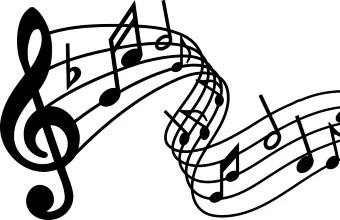 